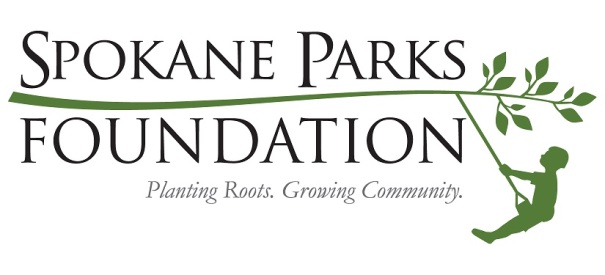 Project Authorization FormI certify that the project  						 has been fully approved and is ready to receive funding. Furthermore, I recommend it for consideration for funding by the Spokane Parks Foundation.Printed Name of Park Department Director		MunicipalitySignature of Park Department Director			Date